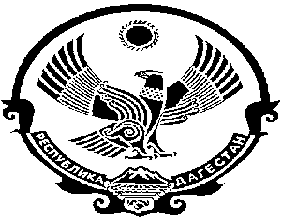 АДМИНИСТРАЦИЯ МУНИЦИПАЛЬНОГО     ОБРАЗОВАНИЯ «БЕЖТИНСКИЙ УЧАСТОК»368410, Республика Дагестан, Бежтинский участок, с. БежтаТ.: 8(722)55-23-01, 55-23-02, факс: 55-23-05; е-mail: bezhtinskiy@e-dag.ru;  www.bezhta-moПОСТАНОВЛЕНИЕ                    «2» марта 2017 г.           с. Бежта              №  27-уОб утверждении  нормативов финансовых затрат на капитальный ремонт, содержание автомобильных дорог  местного значения МО «Бежтинский участок и правил расчета размера ассигнований местного бюджета Администрации МО «Бежтинский участок» на указанные целиВ соответствии с Федеральным законом от 08.11.2007 N 257-ФЗ "Об автомобильных дорогах и о дорожной деятельности в Российской Федерации и о внесении изменений в отдельные законодательные акты Российской Федерации", постановлением Правительства Российской Федерации от 23.08.2007 N 539 "О нормативах денежных затрат на содержание и ремонт автомобильных дорог федерального значения" постановлением Правительства Республики Дагестан от 22 июня 2009 года №189 "О нормативах финансовых затрат на капитальный ремонт и ремонт  автомобильных дорог  регионального  или межмуниципального значения и правилах  их расчета",    глава МО «Бежтинский участокПОСТАНОВЛЯЕТ:1. Утвердить нормативы финансовых затрат на капитальный ремонт, ремонт, содержание автомобильных  дорог местного значения МО «Бежтинский участок» Республики Дагестан V категории в размере (в ценах 2009 года):________________ тыс. рублей - на капитальный ремонт;________________ тыс. рублей - на ремонт;________________   тыс.  рублей – на содержание.2. Утвердить Правила расчета финансовых затрат на капитальный ремонт, ремонт, содержание автомобильных дорог местного значения Администрации МО «Бежтинский участок» при определении размера ассигнований  бюджета  Администрации МО «Бежтинский участок», согласно приложения.3. Настоящее постановление опубликовать в газете "Бежтинский вестник" и разместить на официальном сайте администрации МО «Бежтинский участок».4. Контроль за исполнением настоящего постановления возложить на заместителя главы администрации курирующий автомобильные дороги.                 Глава МО«Бежтинский участок»                                                   Т. Р. НажмудиновПриложениеУтвержденопостановлением главыМО «Бежтинский участок»«2» марта 2017г. №27-уПравила расчета финансовых затрат на капитальный ремонт, ремонт, содержание автомобильных дорог местного значения Администрации МО «Бежтинский участок» при определении размера ассигнований  местного бюджета  МО «Бежтинский участок»1. Нормативы финансовых затрат применяются для определения размера ассигнований местного бюджета Администрации МО «Бежтинский участок» (далее - местный бюджет), предусматриваемых на капитальный ремонт, ремонт, содержание автомобильных дорог местного значения МО «Бежтинский участок» (далее - автомобильные дороги местного значения) на 2017 год и последующие годы.2. В  зависимости от категории автомобильной дороги местного   значения  и  индекса-дефлятора на  соответствующий год, применительно к каждой автомобильной   дороге   местного      значения     определяются    приведенные    нормативы   (Н                        Н                  ),                                                                                                                прив.кап. рем          прив.рем.рассчитываемые по   формуле:Н         =       Н  x  К   x    К    , где:                                                             прив.                  деф.     кат.     Н  -  установленный  норматив  финансовых затрат на содержание и ремонт автомобильных   дорог   местного  значения  V категории;    К      -  индекс-дефлятор           инвестиций       в      основной     капитал  за  счет всех источников        деф.финансирования в   части   капитального  ремонта, ремонта, содержания автомобильных  дорог  местного значения на год планирования  (при  расчете  на  период  более  одного  года – произведение индексов-дефляторов  на  соответствующие  годы), разработанный для прогноза социально-экономического  развития МО «Бежтинский участок» и учитываемый при формировании   местного бюджета  на  соответствующий  финансовый  год  и плановый период; К      -  коэффициент,   учитывающий   дифференциацию   стоимости  работ  по      капитальному     кат.ремонту,  ремонту, содержанию  автомобильных дорог  местного   значения по соответствующим категориям, согласно таблице N 1.Таблица N 1Коэффициенты, учитывающие дифференциацию стоимостиработ по капитальному ремонту, ремонту, содержанию автомобильныхдорог местного значения по соответствующим категориям3. Определение размера ассигнований местного бюджета на капитальный ремонт и ремонт автомобильных дорог местного значения осуществляется по формулам:1) А         = Н              x К      x L         x К  , где:        кап.рем.    прив.кап.рем.    терр.    кап.рем.    БО    А           -   размер  ассигнований  местного бюджета  на  выполнение работ   по  капитальному     кап.рем.ремонту  автомобильных  дорог  местного значения каждой категории (тыс. рублей);    Н               -  приведенный  норматив финансовых затрат на работы по капитальному   ремонту     прив.кап.рем.автомобильных    местного  значения каждой категории (тыс. рублей/км);    К           -   территориальный    коэффициент,    учитывающий    дифференциацию   стоимости    терр.выполнения  капитального  ремонта  и ремонта автомобильных дорог местного  значения. В МО «Бежтинский участок» он принимается равным 1,01;    L          -  расчетная протяженность автомобильных дорог местного значения  каждой категории,    кап.рем.подлежащих капитальному ремонту на год планирования;   К     -   коэффициент  бюджетной  обеспеченности  дорожного  хозяйства.      БОКоэффициент  бюджетной  обеспеченности  дорожного хозяйства принимается для консолидированного  объема  бюджетных  ассигнований на капитальный ремонт и ремонт  на  2017  год  в размере 0,076, на 2018 год - 0,1040, на 2019 год - 0,1117.  На последующие годы коэффициент бюджетной обеспеченности дорожного хозяйства  утверждается  распоряжением  администрации МО «Бежтинский участок» ежегодно  в сроки, установленные постановлением администрации МО «Бежтинский участок»  о  подготовке прогноза социально-экономического развития, прогноза консолидированного  бюджета  и  проекта  местного  бюджета  на  очередной финансовый год и плановый период;    2) А     = Н          x К      x L     x К  , где:        рем.    прив.рем.    терр.    рем.    БО    А        -     размер   ассигнований  из   областного   бюджета   на   выполнение   работ  по ремонту     рем.автомобильных дорог местного  значения каждой категории (тыс. рублей);    Н           -  приведенный  норматив  финансовых  затрат  на  работы по ремонту  автомобильных       прив.рем.дорог  местного значения каждой категории (тыс. рублей/км);    L        -  расчетная протяженность автомобильных дорог местного  значения  каждой  категории,         рем.подлежащих  ремонту на год планирования.Общая потребность в ассигнованиях из местного бюджета на выполнение работ по капитальному ремонту и ремонту дорог определяется как сумма ассигнований на выполнение работ по всем категориям автомобильных дорог местного значения МО «Бежтинский участок».4. Протяженность автомобильных дорог местного значения каждой категории принимается по данным государственного статистического наблюдения по состоянию на 1 января года, предшествующего планируемому периоду, с учетом планируемого ввода в эксплуатацию автомобильных дорог по результатам их реконструкции и строительства в течение года, предшествующего планируемому периоду (расчетные протяженности округляются до километров).    5.   Расчетная  протяженность  автомобильных  дорог  местного   значения   каждой  категории,  подлежащих  капитальному ремонту на год планирования (L              ), определяется по формуле:                                                                                                        кап.рем.    L         = L / T         - L    , где:     кап.рем.        кап.рем.    рек.    L    -    протяженность    автомобильных    дорог   местного  значения  на 1 января года, предшествующего планируемому периоду,   с   учетом   ввода   объектов   строительства  и  реконструкции, предусмотренного в течение года, предшествующего планируемому (км);    T           -      нормативный  межремонтный  срок  работ  по  капитальному ремонту для дорог    кап.рем.каждой категории согласно таблице N 2 (лет);   L       -   протяженность   автомобильных   дорог   местного  значения   соответствующей       рек.категории, намеченных  к реконструкции на год планирования (км/год).    6.   Расчетная  протяженность  автомобильных  дорог  местного значения соответствующей категории, подлежащих ремонту на год планирования (L       ), определяется по формуле:                                                                                                 рем.    L     = L / T     - (L     + L        ),     рем.        рем.     рек.    кап.рем.    где  T      - нормативный межремонтный срок по ремонту для дорог каждой категории согласно          рем.таблице N 2 (лет).Таблица N 2Нормативные межремонтные сроки(лет)Категория автомобильныхдорог местного значениязначенияКатегория автомобильныхдорог местного значениязначенияКатегория автомобильныхдорог местного значениязначенияКатегория автомобильныхдорог местного значениязначенияКатегория автомобильныхдорог местного значениязначения I   II III  IV  V  Капитальный ремонт3,671,821,661,17 1  Ремонт            2,911,521,461,10 1  Содержание2,031,281,141,051Категории дорогКатегории дорогКатегории дорогКатегории дорогКатегории дорог I   II III  IV  V  Капитальный ремонт 12  12  12  12  10 Ремонт             4   4   6   6   5  